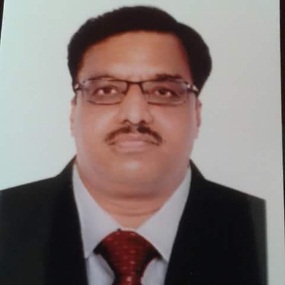 EDUCATIONMBA in Finance1990University of Poone, Pune, IndiaMaster of Commerce1986University of Poone, Pune, India